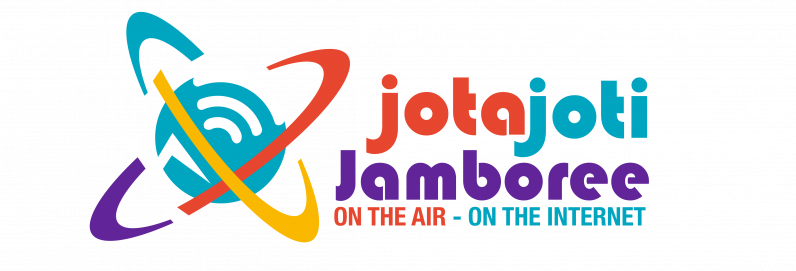 Remember: JOTA-JOTI is about conversations, not just contactsDateTime(local)NameScout groupCity/LocationJID or CountryComment. What was interesting about your contact?